Akceptuję i zobowiązuję się do przestrzegania Regulaminu Korzystania z Sieci WiFi KPSW…………………………………….						           ……………………………………
(data)									            (podpis)* Formularz należy wypełnić czytelnie drukowanymi literami* Adres MAC ( inaczej adres fizyczny – physical address) karty sieci WiFi sprawdzamy uruchamiając terminal (wiersz poleceń) np. Start -> Uruchom -> cmd i wydając polecenie ipconfig /allZgoda na przetwarzanie danych osobowych Wyrażam zgodę na przetwarzanie moich danych osobowych przez Administratora Danych, tj. Karkonoską Państwową Szkołę Wyższą (KPSW) w Jeleniej Górze, ul. Lwówecka 18, 58-500 Jelenia Góra.2.  Podaję dane osobowe dobrowolnie i oświadczam, że są one zgodne z prawdą.3.  Zapoznałem(-am) się z treścią klauzuli informacyjnej znajdującą się na stronie internetowej KPSW, w tym z informacją o celu i sposobach przetwarzania danych osobowych oraz prawie dostępu do treści swoich danych i prawie ich poprawiania. ……………………………………                                                                                     …………………………………                   (data)						   	               (podpis)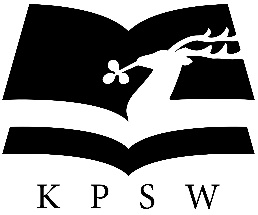 FORMULARZ PRZYZNANIA DOSTĘPUDO SIECI WIFI KPSWNazwisko:Imię:Nr. Albumu:Rok studiów / Semestr:Kontakt (e-mail):Adres MAC karty sieciowej WiFi: